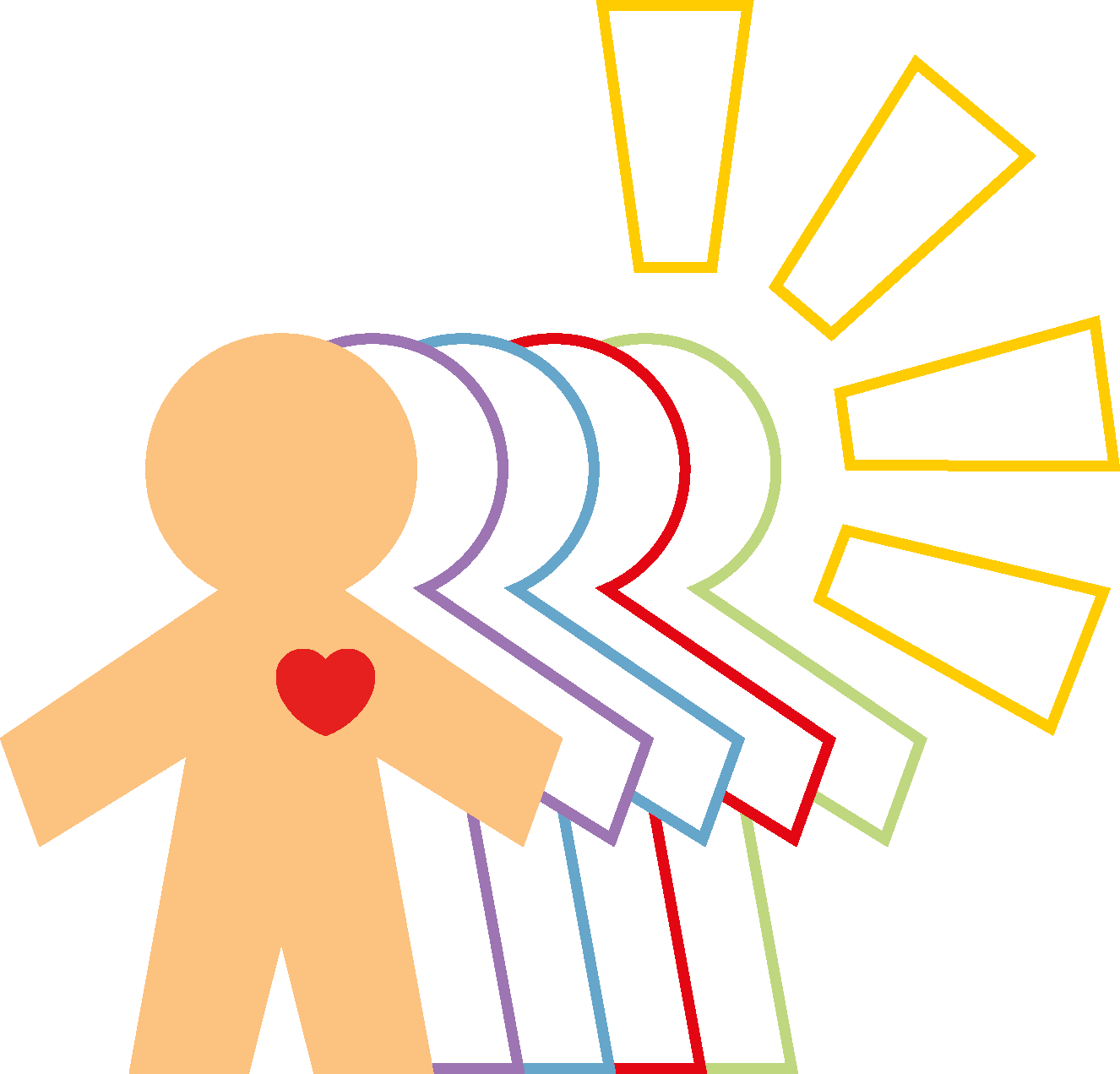 ALKALINE ASH FOODSThese foods are listed in order of their positive affect in replacing the alkaline reserve of the body.  So, for example, you will see that raw spinach (556) is over 100 times more effective then green peas (5).  ACID ASH FOODSNot all of the foods listed here are recommended for consumption, but they are listed for your information.  These foods are listed in order of their ability to decrease the alkaline reserve of the body.  The higher the number, the more depletion of the alkaline reserve and the more harmful it is to you.  Food StuffRough AmountPositive EffectFood StuffRough AmountPositive EffectRaw Spinach4oz556Avocado½ medium44Beetroot Greens1oz478Raisins2.5oz42Molasses1 tablespoon360Dried Dates740Celery5 sticks341Green Beans5oz39Dried Figs5297Muskmelon1.5oz38Carrots3282Limes333Dried Beans4 oz282Sour Cherries1830Chard Leaves1.5 oz214Tangerines229Watercress2.5 oz192Strawberries1228Sauerkraut1oz176White Potato126Lettuce½ head170Grapefruit4oz26Green Lima’s6oz142Apricot225Dried Lima’s6oz123Lemon224Rhubarb4oz117Blackberries2522Cabbage5.5oz111Orange4oz22Broccoli6oz101Tomato121Beetroot4oz98Peach1 large21Brussel Sprouts695Raspberries5oz19Green Soy Beans3oz85Bananas1 small18Cucumber10 pieces71Onion1 small14Parsnip½ large67Grapes2oz10Radishes764Pear110Swede7oz62Blueberries3oz5Dried Peas4oz57Apple15Mushrooms750Watermelon½ slice5Cauliflower8oz50Green Peas4oz5Pineapple7oz44Food StuffRough AmountNegative EffectFood StuffRough AmountNegative EffectScallops4oz226Beef ¼ lb24Oysters5209Turkey¼ lb23Dried Lentils3.5oz171Barley5oz21Sausage2160Veal Chops121Sardines8160Lamb¼ lb17Oatmeal/Porridge4oz95White Bread2 slices15Corned Beef¼ lb80Wheat Bran1 tablespoon10Lobster¼ lb78Walnuts1010Peanuts11478Lamb Chops110Haddock¼ lb78Bacon2 slices10Crackers852Eggs29Cod Fish¼ lb51Whole Wheat Bread2 slices8Pasta6oz50Pork Chops15Peanut Butter3 teaspoons49Honey4 teaspoons4Chicken¼ lb43Shrimp¼ lb4Pike¼ lb39Fresh Corn3oz2Wheat Germ1 teaspoon38Sugar0Brown Rice5oz29Corn Oil0Whole Wheat Flour3oz26Olive Oil0White Flour2.5oz26Corn Syrup0Salmon8oz26